Seu Nome Completo Aqui.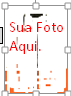 Nacionalidade: Brasileiro.	Naturalidade: Cidade Aqui – PF.Data de Nascimento: 11/01/1998.	Estado Civil: Solteiro.Residente na: Rua Um Lugarzinho Por ai. Nº 52. Bairro: Seu Bairro.CEP: 58036-145Cidade/Estado: Cidade Aqui – PG.E-mail: Coloque Seu Email Aqui. Portador de toda documentação. ObjetivoColaborar no ambiente onde eu possa colocar em prática meus conhecimentos em favor da empresa na qual viso integrar. Focando sempre o benefício e o crescimento da organização e o meu crescimento profissional.Ensino Médio Completo.Ensino Superior – Cursando.
Curso: Direito.
Período: 15 de março de 2017 – 14 de abril de 2022.EXPERIÊNCIAs  PROFISSIONAisSeus Trabalhos Ficam aqui.Cargo: Produção.
Período: 5 de maio de 2016 a 6 de março de 2017.
Atividades desenvolvidas: Produção de calçados.Nome da EmpresaCargo: Atendente de Telemarketing.
Período: 2 de dezembro de 2014 a 13 de março de 2015.
Atividades desenvolvidas: Atendente Ativo.
SUPERMERCADOCargo: Estoquista.
Período: 2 janeiro 2013 a 20 de fevereiro de 2014.
Atividades desenvolvidas: Armazenamento e afins.EXÉRCITO BRASILEIROCargo: Soldado.
Período: 5 Ano.
Atividades desenvolvidas: Atividades militares.